Конспект НОД по ФЭМП на тему  «Теремок»для детей старшей группыОбразовательная область: «Познавательное развитие»Задачи: Образовательные: закрепить геометрические фигуры: круг, овал, квадрат, 
прямоугольник, треугольник; закрепить умение группировать предметы по определённым признакам (форме и цвету размеру); акрепить знания о числах в пределах 10; закрепить цифры от 0 до 10; совершенствовать счетные навыки; закреплять умение ориентироваться на листе бумаги . 
Развивающие: развивать внимание, логическое мышление, речь, цветовое восприятие, мелкую моторику рук, усидчивость, глазомер, память. 
Воспитывающие: 
- воспитывать умение работать самостоятельно; 
- формировать навыки взаимоконтроля, самоконтроля; 
- воспитывать желание помогать героям сказки. 
Материалы и оборудование: презентация по сказке «Теремок»;
Демонстрационный материал: 
- Магнитная доска, магниты, 
-Картинка «ТЕРЕМОК» 
- Фигурки сказочных персонажей по сказке» Теремок» 
-Цифры от 0 до 10 . 
-Геометрические фигуры (круг, треугольник, квадрат, овал, прямоугольник), 
-Карточки « Какая фигура спряталась», 
-Карточки «Сосчитай фигуры» 
-Разрезная картинка. 
Раздаточный материал: 
-индивидуальные карточки (соедини точки по порядку) 
простой карандаш , 
геометрические фигуры ( круги - красные, треугольники- желтые) 

                                                               Ход:Вводная часть:Сегодня мы отправимся в путешествие и встретимся со своими старыми знакомыми-героями  известной сказки. 
А какой вы узнаете, 
Если загадку отгадаете 
Загадка: 
На поляночке лесной 
Стоял домик расписной, 
Всех зверюшек спрятать мог, 
Что за домик? (Теремок)  СЛАЙД 2. Основная часть:
СЛАЙД 3  МЫШКА 
В чистом поле теремок, он не низок, не высок. 
Мышка серая, норушка, вышла в поле погулять, 
Видит мышка теремок в чистом поле одинок. 
Мышка очень удивилась, подошла, остановилась. 
Кто там, в тереме живёт? Может в гости позовёт. 
Видит мышка объявление: 
«В домик тот зайдёт, кто число назовет». 
1.Задание «Назови цифру» 
7 3 1 5 8 4 6 2 10 9 СЛАЙД 4.Зашла мышка в теремок и стала в нём жить 
СЛАЙД 5 ЛЯГУШКА 
В чистом поле теремок, он не низок, не высок . 
Шла лягушка из болота видит, заперты ворота. 
Кто, кто в теремочке живёт? Кто, кто в невысоком живёт? 
А мышка ей в ответ: Чтобы дверь мою открыть, 
Задачу надо вам решить. 
2.Задание «Разложи фигуры по признаку» 
(Форма, цвет, размер ) СЛАЙД 6. 
СЛАЙД 7. ЗАЯЦ 
Ой, гляди-ка! Теремок, в чистом поле одинок! 
Постучу я лапкой в двери. Чей скажите, это терем? 
Слышит он такой ответ: «Рады мы тебя впустить, 
но не можем дверь открыть. Чтобы двери отворять 
Фигуры надо сосчитать 
3.Задание « Сосчитай фигуры» (заяц, теремок) 
Сколько кругов? 
Сколько квадратов? 
Прямоугольников? 
Треугольников? 
Овалов? 
СЛАЙД  8- 9 
СЛАЙД 10. ЛИСА 
Ой, Красивый теремок, из трубы идет дымок. 
Эй, пустите вы лисичку, буду я для вас сестричкой 
Чтобы в теремочке жить, задачки хитрые надо решить 
4.Задание «Найди спрятанную фигуру» 
СЛАЙД 11 
Физминутка: 
Как живешь? 
Как идешь? 
Как бежишь? 
Ночью спишь? 
Как шалишь? 
Как улыбаешься? 
Как занимаешься? 
СЛАЙД 12. ВОЛК 
Что за терем - теремок. Из трубы идет дымок 
Эй, скорее отворите волка вы к себе впустите 
Тебя мы рады бы принять, но заданье нужно выполнять 
5.Задание «Соедини точки по порядку» (Индивид.задание) СЛАЙД 13.СЛАЙД 13. МЕДВЕДЬ 
Вот так чудо теремок, он не низок невысок 
Эй, хозяева, спешите и медведя приютите 
Мы бы рады вас приютить, жильцов всех надо расселить 
Чтобы место было мишке, помогите нам, детишки 
6.Задание  «Собери разрезную картинку»СЛАЙД 15.
Заключительная часть:Я хочу спросить у вас – отвечайте сей же час. 
Понравилась вам сегодня сказка? 
Отвечай-ка посмелей. 
На вопросы побыстрей. СЛАЙД 16.
Кто пришел первым к теремку? 
Кто последним? 
Кто пришел третьим? 
Кто пришел перед волкам? 
Кто пришел после мышки? 
Оцените себя: СЛАЙД 17.
-Хорошо занимался – красный круг 
-Не все получилось – желтый треугольник 
Сказке конец - делу венец! Наше путешествие закончилось, пора возвращаться в группу.
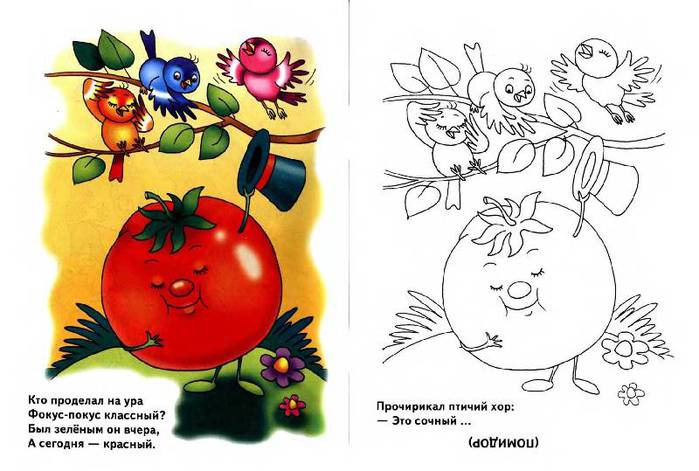 1          2        3        410                             59        8         7         6